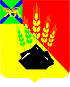 ДУМАМИХАЙЛОВСКОГО МУНИЦИПАЛЬНОГОРАЙОНАРЕШЕНИЕс. Михайловка21.12.2022г. 										№ 294Об утверждении Положения о комиссии  по соблюдению  требований к служебному  поведению муниципальных служащих и урегулированию конфликта интересов в органах местного самоуправления  Михайловского муниципального районаРуководствуясь Федеральными законами от 25.12.2008 N 273-ФЗ "О противодействии коррупции", от 02.03.2007 N 25-ФЗ "О муниципальной службе в Российской Федерации", Указом Президента Российской Федерации от 01.07.2010 N 821 "О комиссиях по соблюдению требований к служебному поведению федеральных государственных служащих и урегулированию конфликта интересов",  Уставом Михайловского муниципального района, Дума Михайловского муниципального района РЕШИЛА:Утвердить Положение "О комиссии по соблюдению требований к служебному поведению муниципальных служащих и урегулированию конфликта интересов в органах местного самоуправления Михайловского муниципального района (прилагается).Признать утратившими силу:         - Решение Думы Михайловского муниципального района от 24.08.2017 № 211 «Об утверждении Положения о комиссии  по соблюдению  требований к служебному  поведению муниципальных служащих и урегулированию конфликта интересов в органах местного самоуправления  Михайловского муниципального района»;- Решение Думы Михайловского муниципального района от 25.01.2018 № 255 о внесении изменений в решение Думы Михайловского муниципального района от 24.08.2017 № 211 «Об утверждении Положения о комиссии  по соблюдению  требований к служебному  поведению муниципальных служащих и урегулированию конфликта интересов в органах местного самоуправления  Михайловского муниципального района»;- Решение Думы Михайловского муниципального района от 31.05.2018 № 285 о внесении изменений и дополнений в решение Думы Михайловского муниципального района от 24.08.2017 № 211 «Об утверждении Положения о комиссии  по соблюдению  требований к служебному  поведению муниципальных служащих и урегулированию конфликта интересов в органах местного самоуправления  Михайловского муниципального района»;- Решение Думы Михайловского муниципального района от 29.11.2018 № 313 о внесении дополнений в решение Думы Михайловского муниципального района от 24.08.2017 № 211 «Об утверждении Положения о комиссии  по соблюдению  требований к служебному  поведению муниципальных служащих и урегулированию конфликта интересов в органах местного самоуправления  Михайловского муниципального района». Настоящее решение направить главе района для подписания и официального  опубликования. Председатель Думы Михайловского муниципального района                                                                    Н.Н. Мельничук                                